BoliviaBoliviaBoliviaBoliviaFebruary 2026February 2026February 2026February 2026SundayMondayTuesdayWednesdayThursdayFridaySaturday1234567Feast of the Virgin of Candelaria89101112131415161718192021Shrove MondayShrove Tuesday22232425262728NOTES: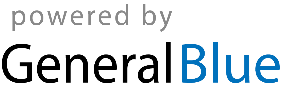 